To appoint a committee chair for the forthcoming year – item deferred from last meetingTo receive apologies, declarations of interest and requests for dispensationTo approve the Minutes of the meeting held on 21st November 20224.	Standing items for discussion	4.1	Health & Safety4.2	Town Centre	4.3	Kington in Bloom - To note and agree plans for forthcoming season	4.4	Allotments	4.5	Recycling	4.6	ChurchyardTo consider future management of the siteTo consider quotations for tree safety surveyTo consider proposals for the compost bins			4.7	Community Energy	4.8	Economic Development	4.9	Footpath & Highway matters4.10	War MemorialTo consider specification for work required on the war memorial	4.11	KLEEN	5.	Date of next meeting and Items for the next agenda Issued on 11.1.2023 by:Liz KelsoClerk, Kington Town CouncilThe Old Police Station, Market Hall Street, Kington HR5 3DPTel:  01544 239 098          Email:  clerk@kingtontowncouncil.gov.uk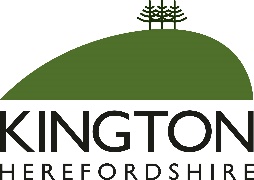 Kington Town CouncilMembers of the Environment Committee of Kington Town Councilyou are hereby summoned to attend a meeting ofThe Environment CommitteeOn Monday 16th January 2023 at 6.30 pm or on conclusion of thePlanning Committee meeting, whichever is laterAtThe Old Police Station, Market Hall Street, KingtonCommittee Members:   Mayor D. Redmayne, Deputy Mayor Cllr. E. Banks, Deputy Mayor Cllr. R. Widdowson, Cllrs T. Bounds, J. Cooke, M. Fitton J. Gardner, P. Sell, I. Spencer and R. WarneThe Environment CommitteeOn Monday 16th January 2023 at 6.30 pm or on conclusion of thePlanning Committee meeting, whichever is laterAtThe Old Police Station, Market Hall Street, KingtonCommittee Members:   Mayor D. Redmayne, Deputy Mayor Cllr. E. Banks, Deputy Mayor Cllr. R. Widdowson, Cllrs T. Bounds, J. Cooke, M. Fitton J. Gardner, P. Sell, I. Spencer and R. WarneThe Environment CommitteeOn Monday 16th January 2023 at 6.30 pm or on conclusion of thePlanning Committee meeting, whichever is laterAtThe Old Police Station, Market Hall Street, KingtonCommittee Members:   Mayor D. Redmayne, Deputy Mayor Cllr. E. Banks, Deputy Mayor Cllr. R. Widdowson, Cllrs T. Bounds, J. Cooke, M. Fitton J. Gardner, P. Sell, I. Spencer and R. WarneAgenda